Załącznik nr 1
do Regulaminu wstępnej kwalifikacji projektów subregionalnych w ramach Regionalnego Programu Operacyjnego Województwa Małopolskiego na lata 2014-2020 dla 4. Osi priorytetowej Regionalna polityka energetyczna, Działanie 4.4 Redukcja emisji zanieczyszczeń do powietrza, Poddziałanie 4.4.2 Obniżenie poziomu niskiej emisji - SPR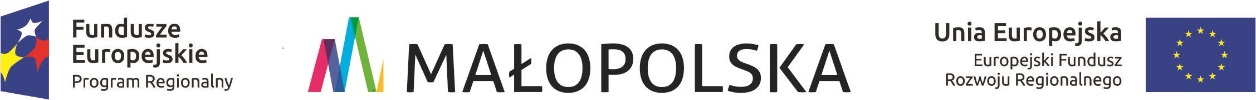 Karta projektu subregionalnEGOW ramach RPO WM 2014-2020Kartę projektu należy wypełniać zgodnie z instrukcją stanowiącą załącznik nr 2 do Regulaminu.Wypełnia instytucja organizująca nabór:Informacje wstępne – Wypełnia Projektodawca:Oświadczam, że zapoznałem się z Regulaminem wstępnej kwalifikacji projektów subregionalnych w ramach Regionalnego Programu Operacyjnego Województwa Małopolskiego na lata 2014-2020 dla 4. Osi priorytetowej Regionalna polityka energetyczna, Działanie 4.4 Redukcja emisji zanieczyszczeń do powietrza, Poddziałanie 4.4.2 Obniżenie poziomu niskiej emisji - SPR oraz akceptuję jego postanowienia.Oświadczam, iż w związku ze złożeniem niniejszej karty projektu w ramach Regionalnego Programu Operacyjnego Województwa Małopolskiego na lata 2014 – 2020 dla 4 Osi priorytetowej Regionalna polityka energetyczna, Działanie 4.4 Redukcja emisji zanieczyszczeń do powietrza, Poddziałanie 4.4.2 Obniżenie poziomu niskiej emisji – SPR, zobowiązuje się do zapewnienia wkładu własnego na realizację projektu.  Oświadczam, iż niniejsza karta projektu dotyczy projektu niezakończonego w rozumieniu w/w Regulaminu.Oświadczam, iż zapisy niniejszej karty w zakresie projektu przygotowane zostały w oparciu o dokumenty dotyczące realizacji projektów w ramach RPO WM 2014-2020, w tym w szczególności: Podręcznik kwalifikowania wydatków objętych dofinansowaniem w ramach Regionalnego Programu Operacyjnego Województwa Małopolskiego na lata 2014-2020 oraz Szczegółowy Opis Osi Priorytetowych Regionalnego Programu Operacyjnego Województwa Małopolskiego na lata 
2014-2020.

Oświadczam, że dane osobowe zawarte w niniejszej karcie projektu przetwarzam w sposób zgodny z ustawą z dnia 
29 sierpnia 1997 r. o ochronie danych osobowych (t.j. Dz. U. z 2014 r. poz. 1182, z późn. zm.).    



  ………………..………………				 …………………………………………………………………………………….(data, miejscowość)	podpis osoby upoważnionej do reprezentowania  Projektodawcy wraz z pieczęcią imienną oraz pieczęć podmiotuData wpływu do instytucji organizującej nabór Nr identyfikacyjny karty projektu Numer i nazwa Osi Priorytetowej:Numer i nazwa działania 
i poddziałania:Nazwa Subregionu:Nazwa Projektodawcy:Tytuł projektu (do 200 znaków uwzględniając spacje):1.Projektodawca1.1 Forma prawna Projektodawcy1.2 Typ Projektodawcy1.3 Dane teleadresowe ProjektodawcyAdres:Telefon:Fax:1.4 Osoba upoważniona do reprezentowania ProjektodawcyImię i nazwisko:Funkcja/ stanowisko:Telefon: Fax:1.5 Osoba do kontaktów roboczych w sprawie projektu (wypełnić, jeśli inna niż wskazana w pkt. 1.4)Imię i nazwisko:Funkcja/ stanowisko:Telefon: Fax:1.6 Adresy e-mail Projektodawcy, na które ma być przesyłana korespondencja elektroniczna dotycząca niniejszej karty
(maksymalnie dwa adresy oddzielone średnikiem)2.Opis projektu wraz z uzasadnieniem 2.1 Miejsce realizacji projektu Województwo:Powiat:Gmina:Miejscowość:2.2 Typ projektu2.3.Uzasadnienie konieczności realizacji projektu (max. do 4 tys. znaków ze spacjami)2.4 Opis projektu (max. do 4 tys. znaków ze spacjami)Cel/e:Przedmiot projektu/inwestycji: Zakres rzeczowy/produkty w projekcie/inwestycji (przy wykorzystaniu danych liczbowych):Główne kategorie kosztów/Działania podejmowane w projekcie/inwestycji:Grupy docelowe: 2.5 Partnerzy projektu3.Okres realizacji projektu 3.1 Planowany termin rozpoczęcia projektu3.2 Planowany termin zakończenia projektu4.Wskaźniki realizacji projektu4.1 Wskaźniki produktu Wskaźniki zgodne z dokumentem zawierającym definicje wskaźników w ramach poddziałania, stanowiącym Załącznik nr 3 do Regulaminu4.2 Wskaźnik rezultatu bezpośredniego Wskaźniki zgodne z dokumentem zawierającym definicje wskaźników w ramach poddziałania, stanowiącym Załącznik nr 3 do Regulaminu 5.Planowane koszty projektu (Wszelkie koszty w tym punkcie należy przedstawić w pełnych złotówkach)5.1 Szacowana całkowita wartość projektu (brutto):5.2 Szacowana wartość kosztów kwalifikowanych:5.3 Zakładana wartość dofinansowania z RPO WM 2014-2020:5.4 Wkład własny – szczegółowy podział na źródła finansowania:5.5 Informacja o wnioskowaniu o dofinansowanie projektu z innych źródeł (należy wskazać źródła finansowania oraz ich wysokość):5.6 Informacja o złożonych/planowanych do złożenia kart projektów w ramach innych poddziałań realizowanych 
w formule subregionalnej w ramach RPO WM 2014-2020 wraz ze wskazaniem kwot wnioskowanego dofinansowania oraz koniecznego do zabezpieczenia wkładu własnego.6.Pomoc publicznaTAK/NIE (proszę wpisać właściwe)Jeśli TAK – należy wskazać z jakiego programu pomocowego zamierza korzystać Projektodawca.7.Trwałość projektu (max. do 2,5 tys. znaków ze spacjami)8.Stan przygotowania projektu do realizacji Projekty wymagające pozwolenia na budowę lub zgłoszenia budowyTakNieNie dotyczy Projekt posiada pozwolenie na budowę/ zgłoszenie robót budowlanych na całość inwestycji/inne decyzje umożliwiające realizację projektuProjekt posiada projekt budowlany dla całego zadania/opracowaną dokumentację techniczną (np. posiadane koncepcje, założenia wymagane prawem polskim np. koncepcja architektoniczna)Projekt posiada prawo do dysponowania nieruchomością na cele realizacji projektuProjekt posiada decyzje środowiskowe dla całego projektu/dla poszczególnych zadań (np. decyzję o środowiskowych uwarunkowaniach/ decyzję stwierdzającą brak potrzeby przeprowadzenia OOŚ/ decyzję umarzającą postępowanie)Projekt w fazie analiz, studiów, koncepcjiProjekty realizowane w systemie "zaprojektuj i wybuduj"TakNieNie dotyczy Projekt posiada program funkcjonalno-użytkowy Projekt posiada prawo do dysponowania nieruchomością na cele realizacji projektuProjekt jest na etapie wstępnych koncepcji, studiów, analiz Projekty niewymagających pozwolenia na budowęTakNieNie dotyczy Dysponuje niezbędnymi decyzjami, uzgodnieniami, dokumentami pozwalającymi na realizację projektuPosiada opracowaną dokumentację / specyfikację techniczną (np. kosztorysy, specyfikację planowanych do zakupu środków trwałych wraz z parametrami, szczegółowy budżet etc.)Posiada prawo do dysponowania nieruchomością na cele realizacji projektu (jeżeli wymagany)